
     ข้อมูล ณ วันที่ 31 มีนาคม 256777	เมื่อวันที่ ๑๗ ตุลาคม  ๒๕๖๖  เวลา ๑๐.๐๐ น.  กต.ตร.สภ.ตาลสุม พร้อมด้วยข้าราชการตำรวจ สภ.ตาลสุม พ่อค้า ประชาชน ผู้นำชุมชุนในพื้นที่ ร่วมทำบุญเลี้ยงพระเพล  เนื่องในวันสถาปนาสำนักงานตำรวจแห่งชาติ ประจำปี ๒๕๖๗  ณ  ห้องโถงชั้น ๓  สถานีตำรวจภูธรตาลสุม  อำเภอตาลสุม จังหวัดอุบลราชธานี  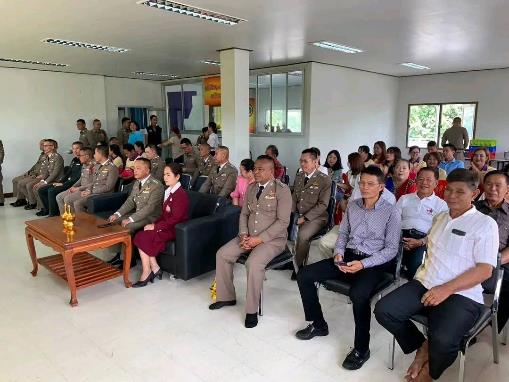 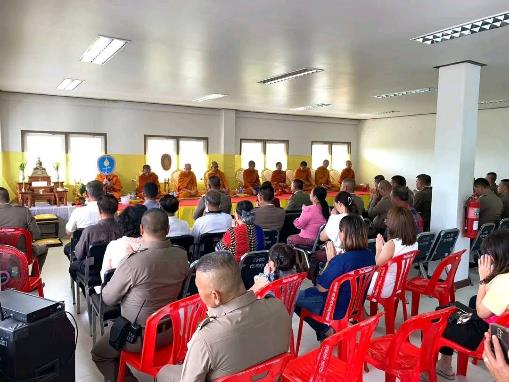 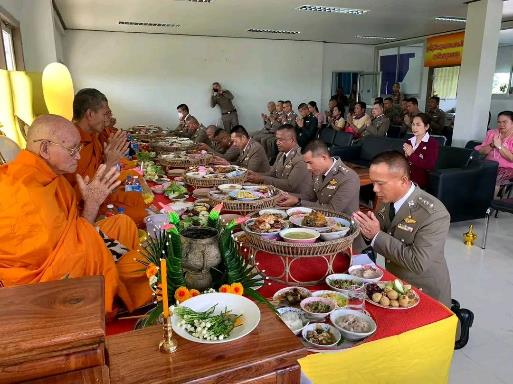 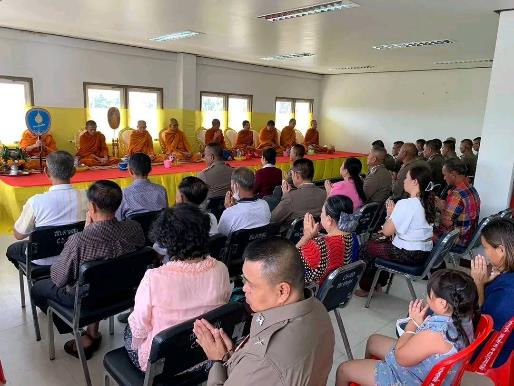  ข้อมูล ณ วันที่ 31 มีนาคม 256777	เมื่อวันที่ ๑๒ มกราคม  ๒๕๖๗  เวลา ๑๑.๐๐ น. พ.ต.อ.สุรวิทย์  โยนจอหอ  ผกก.สภ.ตาลสุม พร้อมด้วย กต.ตร.สภ.ตาลสุม ผู้นำชุมชุนในพื้นที่ได้มอบสิ่งของเพื่อเป็นขวัญกำลังใจให้กับเด็ก ๆ ในพื้นที่ ให้กับทุกภาคส่วนราชการต่าง ๆ ที่ร่วมจัดกิจกรรม เนื่องในวันเด็กแห่งชาติ ประจำปี ๒๕๖๗ 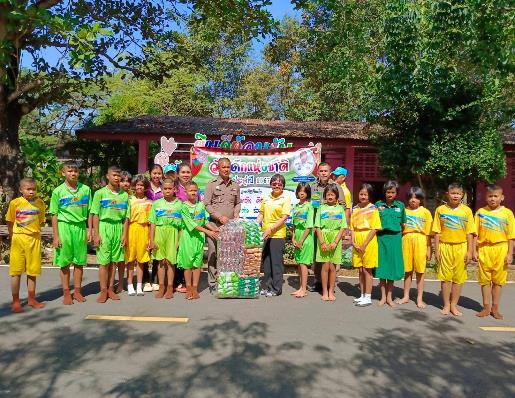 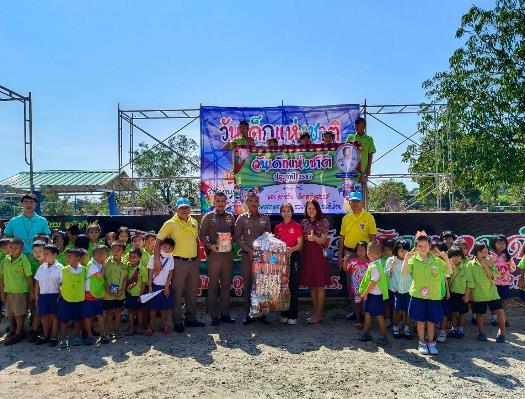 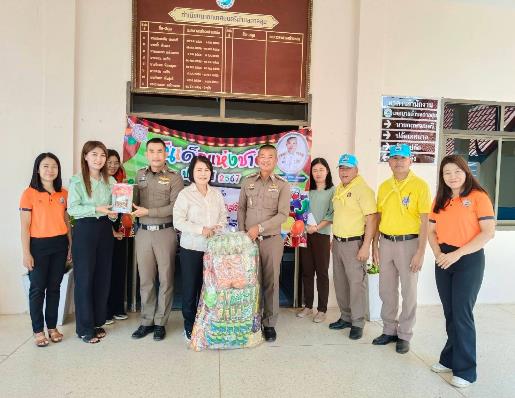 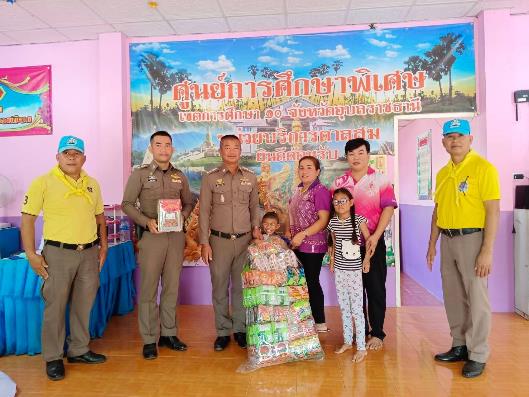 